                                 муниципальное дошкольное образовательное учреждение«Детский сад № 208 общеразвивающего вида с приоритетнымосуществлением деятельности по физическому направлению развития детей»____________________________________________________________________Министерство образования и науки Российской ФедерацииМинистерство образования и науки Красноярского краяГлавное управление образования администрации города КрасноярскаОБРАЗОВАТЕЛЬНАЯ ПРОГРАММАДОШКОЛЬНОГО ОБРАЗОВАНИЯКрасноярск 2015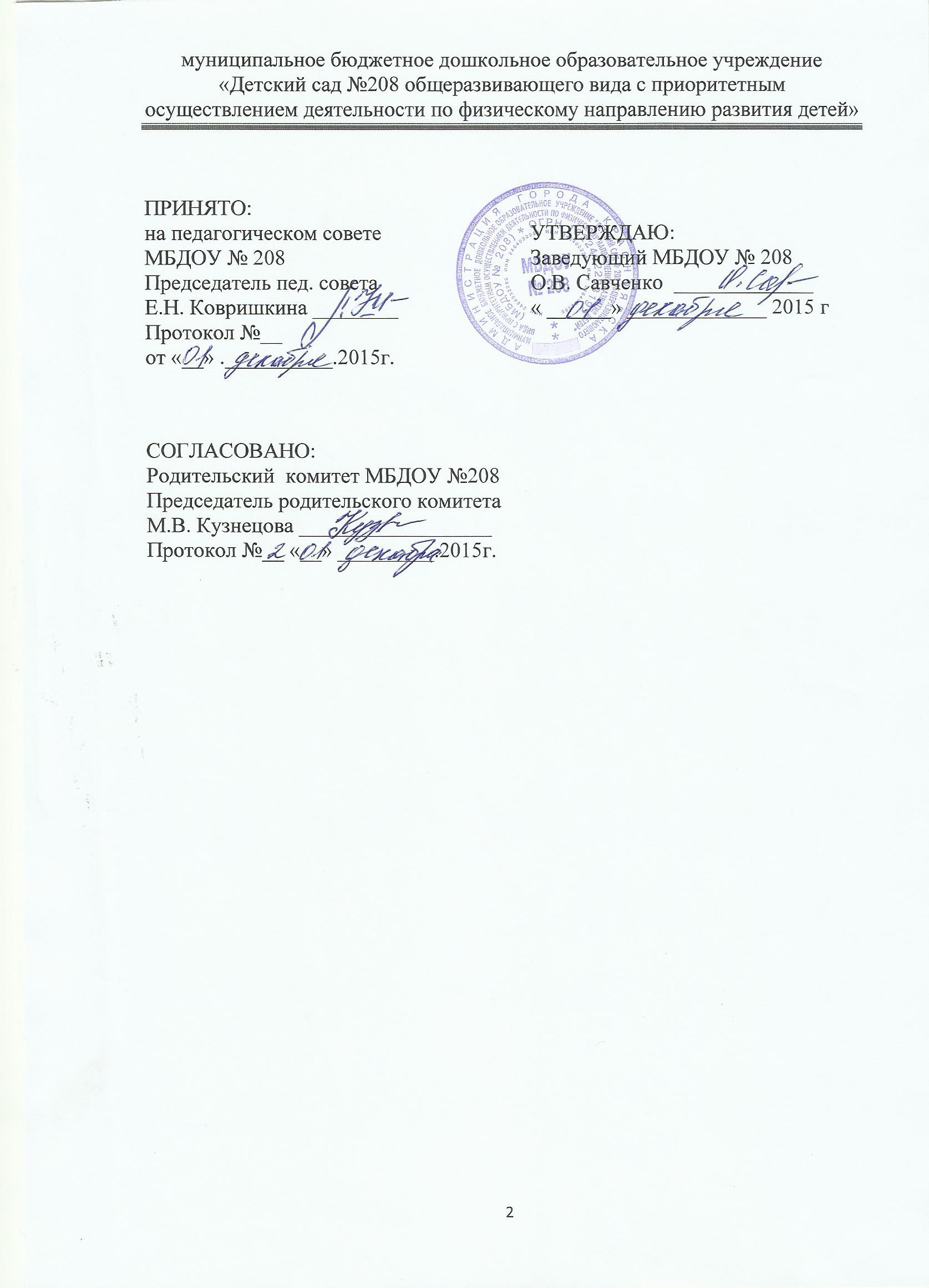 Содержание I ЦЕЛЕВОЙ РАЗДЕЛ ПРОГРАММЫ………………………………….   5 Пояснительная записка …………………………………………...     5 Цели и задачи реализации Программы…………………………..     5 Принципы и подходы к формированию Программы……………    6Значимые характеристики, в том числе характеристики особенностей развития детей раннего и дошкольного возраста …………………………………………………………….     7Планируемые результаты освоения Программы ………………….  8II СОДЕРЖАТЕЛЬНЫЙ РАЗДЕЛ ПРОГРАММЫ …………………... 10Описание образовательной деятельности в соответствии с направлениями развития ребёнка, представленнымивпяти образовательных областях, с учётом используемых парциальных программ дошкольного образования и методических пособий, обеспечивающих реализацию данного содержания …………………………………………………. 10Социально-коммуникативное развитие ……………………………. 10Познавательное развитие…………………………………………….. 11Речевое развитие………………………………………………………. 12Художественно-эстетическое развитие……………………………… 13Физическое развитие …………………………………………………. 14Описание вариативных форм, способов, методов и средств реализации Программы с учётом возрастных и индивидуальных особенностей воспитанников, специфики их образовательных потребностей и интересов…………………………………………………………… 16Особенности образовательной деятельности разных видов и культурных практик ……………………………………………… 18Способы и направления поддержки детской инициативы ………. 20Особенности взаимодействия педагогического коллектива ссемьямивоспитанников……………………………………………… 23Иные характеристики содержания Программы ……………………. 24Описание специфики национальных, социокультурных условий в которых осуществляется образовательная деятельность ………… 26Организация взаимодействияс социальными институтами……… 26Особенности адаптации ребёнка к условиям детского сада………. 27III ОРГАНИЗАЦИОННЫЙ РАЗДЕЛ ПРОГРАММЫ …………………  273.1. Описание материально-технического обеспечения Программы………………………………………………………………… 273.2. Обеспеченность методическими материалами, средствами обучения и воспитания…………………………………………………………….. 273.3. Распорядок  и/или режим дня……………………………………………. 273.4. Особенности традиционных событий, праздников, мероприятий…... 303.5. Особенности организации развивающей предметно-пространственной среды………………………………………………… 30IV ДОПОЛНИТЕЛЬНЫЙ РАЗДЕЛ ПРОГРАММЫ ……………………. 324.1. Краткая презентация Программы………………………………………… 324.2.ПриложенияI ЦЕЛЕВОЙ РАЗДЕЛ ПРОГРАММЫПояснительная запискаЦели и задачи реализации Программы Цели реализации Программы- Развитие личности детей дошкольного возраста в различных видах общения и деятельности с учетом их возрастных, индивидуальных психологических и физиологических особенностей;- Развитие физических качеств, основных движенийи укрепление здоровья детей, применяя различные оздоровительные технологии и средства, увеличивая двигательную активность.- Воспитание  у дошкольников основ гражданственности и патриотизма в процессе формирования  целостных представлений о культурных и природных особенностях  г. Красноярска и Красноярского края.Задачи реализации Программы:охраны и укрепления физического и психического здоровья детей, в том числе их эмоционального благополучия;обеспечения равных возможностей для полноценного развития каждого ребенка в период дошкольного детства независимо от места жительства, пола, нации, языка, социального статуса, психофизиологических и других особенностей (в том числе ограниченных возможностей здоровья);обеспечения преемственности целей, задач и содержания образования, реализуемых в рамках образовательных программ различных уровней (далее - преемственность основных образовательных программ дошкольного и начального общего образования);создания благоприятных условий развития детей в соответствии с их возрастными и индивидуальными особенностями и склонностями, развития способностей и творческого потенциала каждого ребенка как субъекта отношений с самим собой, другими детьми, взрослыми и миром;объединения обучения и воспитания в целостный образовательный процесс на основе духовно-нравственных и социокультурных ценностей и принятых в обществе правил и норм поведения в интересах человека, семьи, общества;формирования общей культуры личности детей, в том числе ценностей здорового образа жизни, развития их социальных, нравственных, эстетических, интеллектуальных, физических качеств, инициативности, самостоятельности и ответственности ребенка, формирования предпосылок учебной деятельности;обеспечения вариативности и разнообразия содержания Программ и организационных форм дошкольного образования, возможности формирования Программ различной направленности с учетом образовательных потребностей, способностей и состояния здоровья детей;формирования социокультурной среды, соответствующей возрастным, индивидуальным, психологическим и физиологическим особенностям детей;обеспечения психолого-педагогической поддержки семьи и повышения компетентности родителей (законных представителей) в вопросах развития и образования, охраны и укрепления здоровья детей;создание условий для реализации потребности в двигательной активности и укрепления здоровья детей дошкольного возраста;формирование у детей представлений о социокультурных ценностях, истории и природных богатств г. Красноярска и Красноярского края.Подходы и принципы к формированию ПрограммыПодходы к формированию программы:Культурно-исторический,сущностными характеристиками которого являются понятие «развитие» – максимально должно быть в зоне ближайшего развития, при этом важным дидактическим принципом является развивающее обучение и научное положение Л.С. Выготского о том, что правильно организованное обучение «ведет» за собой развитие. Воспитание и психическое развитие не могут выступать как два обособленных, независимых друг от друга процесса, но при этом «воспитание служит необходимой и всеобщей формой развития ребенка» (В.В. Давыдов);важными условиями развития является учет социальной ситуации в образовательной деятельности ребенка.Деятельностный.Развитие ребенка осуществляется в процессе его собственной деятельности, которая формируется постепенно, сначала ребенок овладевает деятельностью при взаимодействии со взрослым, затем с другими детьми, в конечном итоге он действует самостоятельно. С точки зрения Л.С. Выгодского и В.В. Давыдова ребенок развивается только в процессе правильно организованной деятельности, в соответствии с возрастной периодизацией развития ребенка.Личностно-ориентированный подход.Переход от учебно-дисциплинарной к личностно-ориентированной модели взаимодействия. Суть, которой заключается, в том, что воспитатель в общении с детьми придерживается принципа: "не рядом и не над, а вместе!". Его цель - содействовать становлению ребенка как личности. Это предполагает решение следующих задач: развитие доверия ребенка к миру, чувства радости существования (психологическое здоровье); формирование начал личности (базис личностной культуры); развитие индивидуальности ребенка. Принципы к формированию Программы:1) полноценное проживание ребенком всех этапов детства (младенческого, раннего и дошкольного возраста), обогащение (амплификация) детского развития;2) построение образовательной деятельности на основе индивидуальных особенностей каждого ребенка, при котором сам ребенок становится активным в выборе содержания своего образования, становится субъектом образования (далее - индивидуализация дошкольного образования);3) содействие и сотрудничество детей и взрослых, признание ребенка полноценным участником (субъектом) образовательных отношений;4) поддержка инициативы детей в различных видах деятельности;5) сотрудничество Организации с семьей;6) приобщение детей к социокультурным нормам, традициям семьи, общества и государства;7) формирование познавательных интересов и познавательных действий ребенка в различных видах деятельности;8) возрастная адекватность дошкольного образования (соответствие условий, требований, методов возрасту и особенностям развития);9) учет этнокультурной ситуации развития детей.Значимые характеристики, в том числе характеристики  особенностей развития детей раннего и дошкольного возрастаХарактеристики особенностей развития детей раннего возраста см.: Приложение № 1Характеристики особенностей развития детей дошкольного возраста см.: Приложение № 2Индивидуальные особенности контингента воспитанников см.: Приложение № 3Особенности организации групп кратковременного пребывания см.: Приложение № 4Планируемые результаты освоения ПрограммыК целевым ориентирам дошкольного образования относятся следующие социально-нормативные возрастные характеристики возможных достижений ребенка:Целевые ориентиры образования в младенческом и раннем возрасте:ребенок интересуется окружающими предметами и активно действует с ними; эмоционально вовлечен в действия с игрушками и другими предметами, стремится проявлять настойчивость в достижении результата своих действий;использует специфические, культурно фиксированные предметные действия, знает назначение бытовых предметов (ложки, расчески, карандаша и пр.) и умеет пользоваться ими. Владеет простейшими навыками самообслуживания; стремится проявлять самостоятельность в бытовом и игровом поведении;владеет активной речью, включенной в общение; может обращаться с вопросами и просьбами, понимает речь взрослых; знает названия окружающих предметов и игрушек;стремится к общению с взрослыми и активно подражает им в движениях и действиях; появляются игры, в которых ребенок воспроизводит действия взрослого;проявляет интерес к сверстникам; наблюдает за их действиями и подражает им;проявляет интерес к стихам, песням и сказкам, рассматриванию картинки, стремится двигаться под музыку; эмоционально откликается на различные произведения культуры и искусства;у ребенка развита крупная моторика, он стремится осваивать различные виды движения (бег, лазанье, перешагивание и пр.);Целевые ориентиры на этапе завершения дошкольного образования:ребенок овладевает основными культурными способами деятельности, проявляет инициативу и самостоятельность в разных видах деятельности — игре, общении, познавательно-исследовательской деятельности, конструировании и др.; способен выбирать себе род занятий, участников по совместной деятельности;ребенок обладает установкой положительного отношения к миру, к разным видам труда, другим людям и самому себе, обладает чувством собственного достоинства; активно взаимодействует со сверстниками и взрослыми, участвует в совместных играх. Способен договариваться, учитывать интересы и чувства других, сопереживать неудачам и радоваться успехам других, адекватно проявляет свои чувства, в том числе чувство веры в себя, старается разрешать конфликты;ребенок обладает развитым воображением, которое реализуется в разных видах деятельности, и прежде всего в игре; ребенок владеет разными формами и видами игры, различает условную и реальную ситуации, умеет подчиняться разным правилам и социальным нормам;ребенок достаточно хорошо владеет устной речью, может выражать свои мысли и желания, может использовать речь для выражения своих мыслей, чувств и желаний, построения речевого высказывания в ситуации общения, может выделять звуки в словах, у ребенка складываются предпосылки грамотности;у ребенка развита крупная и мелкая моторика; он подвижен, вынослив, владеет основными движениями, может контролировать свои движения и управлять ими;ребенок способен к волевым усилиям, может следовать социальным нормам поведения и правилам в разных видах деятельности, во взаимоотношениях со взрослыми и сверстниками, может соблюдать правила безопасного поведения и личной гигиены;ребенок проявляет любознательность, задает вопросы взрослым и сверстникам, интересуется причинно-следственными связями, пытается самостоятельно придумывать объяснения явлениям природы и поступкам людей; склонен наблюдать, экспериментировать. Обладает начальными знаниями о себе, о природном и социальном мире, в котором он живет; знаком с произведениями детской литературы, обладает элементарными представлениями из области живой природы, естествознания, математики, истории и т.п.; ребенок способен к принятию собственных решений, опираясь на свои знания и умения в различных видах деятельности;двигательный опыт ребёнка богат; в двигательной деятельности ребёнок успешно проявляет быстроту, ловкость, выносливость, силу и гибкость;  владеет здоровьесберегающими умениями (самомассаж, упражнения на дыхание, зрительная гимнастика и др.) Осознаёт зависимость между качеством выполнения упражнения и его результатом. Проявляет элементы творчества в двигательной деятельности: самостоятельно составляет простые варианты из освоенных физических упражнений и игр, через движения передаёт своеобразие конкретного образа (персонажа, животного), стремится к неповторимости (индивидуальности) в своих движениях. Проявляет постоянно самоконтроль и самооценку;ребёнок обладает начальными представлениями о природных, культурно-исторических и социальных особенностях города Красноярска и Красноярского края, проявляет патриотические чувства к малой родине.	Планируемые результаты освоения программыс учетом возрастных особенностей детейсм.:Приложение№ 5II СОДЕРЖАТЕЛЬНЫЙ РАЗДЕЛ ПРОГРАММЫ2.1.Описание образовательной деятельности в соответствии с направлениями развития ребенка, представленными в пяти образовательных областях, с учетом используемых парциальных программ дошкольного образования и методических пособий, обеспечивающих реализацию данного содержания.2.1.1. Социально-коммуникативное развитиеусвоение норм и ценностей, принятых в обществе, включая моральные и нравственные ценности; развитие общения и взаимодействия ребенка с взрослыми и сверстниками; становление самостоятельности, целенаправленности и саморегуляции собственных действий; развитие социального и эмоционального интеллекта, эмоциональной отзывчивости, сопереживания, формирование готовности к совместной деятельности со сверстниками, формирование уважительного отношения и чувства принадлежности к своей семье и к сообществу детей и взрослых в Организации; формирование позитивных установок к различным видам труда и творчества; формирование основ безопасного поведения в быту, социуме, природе.формирование представлений о  национальной культуре, истории и традициях г. Красноярска и Красноярского края.2.1.2. Познавательное развитие предполагает:развитие интересов детей, любознательности и познавательной мотивации; формирование познавательных действий, становление сознания; развитие воображения и творческой активности; формирование первичных представлений о себе, других людях, объектах окружающего мира, о свойствах и отношениях объектов окружающего мира (форме, цвете, размере, материале, звучании, ритме, темпе, количестве, числе, части и целом, пространстве и времени, движении и покое, причинах и следствиях и др.);формирование представлений о малой родине и Отечестве, о социокультурных ценностях нашего народа, об отечественных традициях и праздниках, о планете Земля как общем доме людей, об особенностях ее природы, многообразии стран и народов мира;формирование представлений о природно-климатических особенностях г. Красноярскаи Красноярского края;2.1.3. Речевое развитие включает владение речью как средством общения и культуры; обогащение активного словаря; развитие связной, грамматически правильной диалогической и монологической речи; развитие речевого творчества; развитие звуковой и интонационной культуры речи, фонематического слуха; знакомство с книжной культурой, детской литературой, понимание на слух текстов различных жанров детской литературы; формирование звуковой аналитико-синтетической активности как предпосылки обучения грамоте;формирование речевой культуры на основе местного фольклора, литературных произведений поэтов и писателей Красноярского края.  2.1.4. Художественно-эстетическое развитие предполагает развитие предпосылок ценностно-смыслового восприятия и понимания произведений искусства (словесного, музыкального, изобразительного), мира природы; становление эстетического отношения к окружающему миру; формирование элементарных представлений о видах искусства; восприятие музыки, художественной литературы, фольклора; стимулирование сопереживания персонажам художественных произведений; реализацию самостоятельной творческой деятельности детей (изобразительной, конструктивно-модельной, музыкальной и др.);знакомство с творческим наследием художников, деятелей культуры и искусства, народными промыслами и бытом города Красноярскаи Красноярского края.2.1.5. Физическое развитие включает приобретение опыта в следующих видах деятельности детей: двигательной, в том числе связанной с выполнением упражнений, направленных на развитие таких физических качеств, как координация и гибкость; способствующих правильному формированию опорно-двигательной системы организма, развитию равновесия, координации движения, крупной и мелкой моторики обеих рук, а также с правильным, не наносящем ущерба организму выполнением основных движений (ходьба, бег, мягкие прыжки, повороты в обе стороны), формирование начальных представлений о некоторых видах спорта, овладение подвижными играми с правилами; становление целенаправленности и саморегуляции в двигательной сфере; становление ценностей здорового образа жизни, овладение его элементарными нормами и правилами (в питании, двигательном режиме, закаливании, при формировании полезных привычек и др.);развитие потребности в двигательной активности за счёт формирующегося двигательного опыта;развитие у детей двигательного воображения  и навыков по владению своим телом (выразительность, грациозность,  пластичность, ритмичность);создание и закрепление целостного позитивного психосомотического состояния при выполнении различных видов двигательной деятельности.2.2. Описание вариативных форм, способов, методов  и средств реализации Программы с учетом возрастных и индивидуальных особенностей воспитанников, специфики их образовательных потребностей и интересовРеализация образовательной программы МБДОУ происходит через вариативные формы работы с детьми.Творческие игры (режиссёрские, по мотивам литературных произведений, самостоятельно-придуманные детьми, сюжетно-ролевые, игры драматизации, театрализованные, игры со строительным материалом, игры с природным материалом, игры с бросовым материалом, игры-фантазирование, импровизированные игры – этюды);Игры с правилами (дидактические, подвижные, развивающие, музыкальные, компьютерные, игры краеведческого содержания);Игровая ситуация (направленна на приобретение ребёнком опыта нравственно-ценных действий и поступков, которые он сначала выполняет на основе подражания, по образцу, а затем самостоятельно).Проектная деятельность (игровой проект, творческий проект), познавательно-исследовательская деятельность, моделирование (предметная, знаковая, мысленная), экспериментирование;Физкультурные занятия (сюжетные, комплексные, тематические), утренняя гимнастика, физминутки, бодрящая гимнастика, пальчиковая гимнастика, самомассаж, фитбол-гимнастика, игровой стретчинг, сухой душ, дорожка здоровья, дыхательная гимнастика, оздоровительная гимнастика, физкультурные досуги, праздники;Наблюдение (за природой, природными явлениями, за животными, за трудом взрослых);Просмотр и обсуждение (презентаций, видеороликов, познавательных видеофильмов), рассматривание (книг, энциклопедий, картин, предметов), чтение (программных произведений разных жанров);Беседы, загадки, рассказывание, разговор;Ситуация (ситуации морального выбора, ситуации общения и взаимодействия, проблемные ситуации, игровые ситуации, ситуативный разговор с детьми, практические ситуации по интересам детей, ситуационные задачи и др.); Коллекционирование (целенаправленное собирание чего-либо, имеющего определённую ценность для ребёнка);Продуктивная деятельность (художественный труд, рисование, лепка, аппликация), выставки, творческие мастерские, вернисажи, акции;Слушание музыки (классической, народной, детской), пение, детский оркестр, музыкальное творчество;Танцы (музыкально-ритмические движения, хороводы, ритмические танцы, народные танцы, танцы-импровизации и др.);Кружок (дополнительная образовательная деятельность по интересам детей).Вариативные методы работы с детьми: информационно-рецептивный метод–экономный путь передачи информации (предъявление информации, организация действий ребёнка с объектом изучения, восприятие образовательного материала, осознание, запоминание);репродуктивныйметод – основан на многократном повторении ребёнком информации или способа деятельности;проблемный метод (метод проблемного изложения) – педагог ставит проблему и показывает путь её решения;эвристический метод, (частично-поисковый) – проблемная задача делится на части-проблемы, в решении которых принимают участие дети (применение представлений в новых условиях)исследовательский метод – направлен на развитие творческой деятельности, на освоение способов решения проблем.Средства реализации Программы:демонстрационные(применяемые взрослым); раздаточные (используемые детьми);визуальные (для зрительного восприятия);аудийные(для слухового восприятия);аудиовизуальные (для зрительно-слухового восприятия);естественные (натуральные);искусственные (созданные человеком);реальные (существующие);виртуальные (не существующие, но возможные).Средства, направленные на развитие разнообразной деятельности детей:двигательной (оборудование для ходьбы, бега, ползания, лазанья, прыгания, занятий с мячом и др.);игровой (игры, игрушки);коммуникативной (дидактический материал);чтения (восприятия) художественной литературы (книги для детского чтения, в том числе аудиокниги, иллюстративный материал);познавательно-исследовательской (натуральные предметы для исследования и образно-символический материал, в том числе макеты, карты, модели, картины и др.);трудовой (оборудование и инвентарь для всех видов труда);продуктивной (оборудование и материалы для лепки, аппликации, рисования и конструирования, в том числе строительный мате риал, конструкторы, природный и бросовый материал)музыкально-художественной (детские музыкальные инструменты, дидактический материал и др.).	Должны применяться не только традиционные (книги, игрушки, картинки и др.), но и современные, а также перспективные дидактические средства, основанные на достижениях технологического прогресса (например, электронные образовательные ресурсы). Также следует отметить, что они должны носить не рецептивный (простая передача информации с помощью ТСО), а интерактивный характер (в диалоговом режиме, как взаимодействие ребёнка и соответствующего средства обучения), поскольку наличие обратной связи повышает эффективность реализации Программы.Формы работы с детьми в течение дня по образовательным областямсм.Приложение № 62.3. Особенности образовательной деятельности разных видов и культурных практикКультурные практики – это освоение разного опыта общения и группового взаимодействия со взрослыми, сверстниками и младшими детьми, а также приобретение собственного нравственного, эмоционального опыта сопереживания, заботы, помощи и т.п. К культурным практикам можно отнести всё разнообразие исследовательских, социально-ориентированных, организационно-коммуникативных, художественных способов действий.На основе культурных практик у ребёнка формируются его привычки, пристрастия, интересы и излюбленные занятия, а также в известной мере черты характера и стиль поведения.       Разнообразные культурные практики организуются во второй половине дня и  ориентированы на проявление детьми самостоятельности и творчества в разных видах деятельности. В культурных практиках воспитателем создается атмосфера свободы выбора, творческого обмена и самовыражения, сотрудничества взрослого и детей. Организация культурных практик носит преимущественно подгрупповой характер.Способы и направления поддержки детской инициативы;Поддержка индивидуальности и инициативы детей осуществляется через:Создание условий для свободного выбора детьми деятельности, участников совместной деятельности;Создание условий для принятия детьми решений, выражения своих чувств и мыслей;Недирективную помощь детям, поддержку детской инициативы и самостоятельности в различных видах деятельности (игровой, исследовательской, проектной, познавательной и т.д.)2-3 годаПриоритетная сфера инициативы –предметная деятельность  и внеситуативно-личностное общение.Деятельность воспитателя по поддержке детской инициативы:создавать условия для реализации собственных планов и замыслов каждого ребёнка;рассказывать детям об их реальных, а также возможных в будущем достижениях;отмечать и публично поддерживать любые успехи детей;3-4 годаПриоритетная сфера инициативы – продуктивная деятельность.Деятельность воспитателя по поддержке детской инициативы:Создавать условия для реализации собственных планов и замыслов каждого ребёнка.Рассказывать детям об их реальных, а также возможных в будущем достижениях.Отмечать и публично поддерживать любые успехи детей.Всемерно поощрять самостоятельность детей и расширять её сферу.Помогать ребёнку, находить способ реализации собственных поставленных целей.Поддерживать стремление научиться делать что-то и радостное ощущение возрастающей умелости.В ходе занятий и в повседневной жизни терпимо относиться к затруднениям ребёнка, позволять ему действовать в своём темпе.Не критиковать результаты деятельности детей, а также их самих. Использовать в роли носителей критики только игровые персонажи, для которых создавались эти продукты. Ограничить критику исключительно результатами продуктивной деятельности.Учитывать индивидуальные особенности детей, стремиться найти подход к застенчивым, нерешительным, конфликтным, непопулярным детям.Уважать и ценить каждого ребенка независимо от его достижений, достоинств и недостатков.Создавать в группе положительный психологический микроклимат, в равной мере проявляя любовь и заботу ко всем детям: выражать радость при встрече; использовать ласку и теплое слово для выражения своего отношения к ребенку; проявлять деликатность и тактичность.4 – 5 летПриоритетная сфера инициативы – познание окружающего мира.Деятельность воспитателя по поддержке детской инициативы:Поощрять желание ребёнка строить первые собственные умозаключения, внимательно выслушивать все его рассуждения, проявлять уважение к его интеллектуальному труду.Создавать условия и поддерживать театрализованную деятельность детей, их стремление переодеваться («рядиться»).Обеспечить условия для музыкальной импровизации, пения и движений под популярную музыку.Создавать в группе возможность, используя мебель и ткани, строить «дома», укрытия для игр.Негативные оценки можно давать только поступкам ребенка и только один на один, а не на глазах у группы.Недопустимо диктовать детям, как и во что они должны играть; навязывать им сюжеты игры. Развивающий потенциал игры определяется тем, что это самостоятельная, организуемая самими детьми деятельность.Участие взрослого в играх детей полезно при выполнении следующих условий: дети сами приглашают взрослого в игру или добровольно соглашаются на его участие; сюжет и ход игры, а также роль, которую взрослый будет играть, определяют дети, а не педагог; характер исполнения роли также определяется детьми.Привлекать детей к украшению группы к праздникам, обсуждая разные возможности и предложения.Побуждать детей формировать и выражать собственную эстетическую оценку воспринимаемого, не навязывая им мнения взрослых.Привлекать детей к планированию жизни группы на день.5 – 6 летПриоритетная сфера инициативы – внеситуативно-личностное общение.Деятельность воспитателя по поддержке детской инициативы:Создавать в группе положительный психологический микроклимат, в равной мере проявляя любовь и заботу ко всем детям: выражать радость при встрече; использовать ласку и теплое слово для выражения своего отношения к ребенку.Уважать индивидуальные вкусы и привычки детей.Поощрять желание создавать что-либо по собственному замыслу;обращать внимание детей на полезность будущего продукта для других или ту радость, которую он доставит кому-то (маме, бабушке, папе,     другу).Создавать условия для разнообразной самостоятельной творческой деятельности детей.При необходимости помогать детям в решении проблем организацииигры.Привлекать детей к планированию жизни группы на день и на более отдаленную перспективу. Обсуждать выбор спектакля для постановки, песни, танца и т. п.Создавать условия и выделять время для самостоятельной творческой или познавательной деятельности детей по интересам.6-8 летПриоритетная сфера инициативы – научение.Деятельность воспитателя по поддержке детской инициативы:Вводить адекватную оценку результата деятельности ребенка содновременным признанием его усилий и указанием возможных путей и способов совершенствования продукта.Спокойно реагировать на неуспех ребенка и предлагать несколько вариантов исправления работы: повторное исполнение спустянекоторое время, доделывание; совершенствование деталей и т. п. Рассказывать детям о трудностях, которые вы сами испытывали приобучении новым видам деятельности.Создавать ситуации позволяющие ребенку реализовывать своюкомпетентность, обретая уважение и признание взрослых и сверстников.Обращаться к детям с просьбой, показать воспитателю и научить его тем индивидуальным достижениям, которые есть у каждого.Поддерживать чувство гордости за свой труд и удовлетворения его результатами.Создавать условия для разнообразной самостоятельной творческой деятельности детей.При необходимости помогать детям в решении проблем приорганизации игры.Привлекать детей к планированию жизни группы на день, неделю, месяц. Учитывать и реализовывать их пожелания и предложения.Создавать условия и выделять время для самостоятельной творческой или познавательной деятельности по интересам.Особенности взаимодействия педагогического коллектива с семьями воспитанниковЦель:вовлечение родителей (законных представителей)  в образовательную деятельность детского сада; повышение компетентности родителей (законных представителей)   в вопросах развития и образования, охраны и укрепления здоровья детей.Задачи: оказание помощи родителям  (законным представителям) в воспитании детей, охране и укреплении их физического и психического здоровья, вразвитии индивидуальных особенностей и способностей;создать условия для совместной деятельности педагогов, родителей и детей;консультативная поддержка родителей  по вопросам образования и охраны здоровья детей.В основу совместной деятельности семьи и дошкольного учреждения заложены следующие принципы:- принцип сотрудничества с семьей;- единый подход к процессу воспитания ребёнка;- принцип доступности;- открытость дошкольного учреждения для родителей;- уважение и доброжелательность друг к другу;- дифференцированный (индивидуальный) подход к каждой семье.Взаимодействие МБДОУ с семьями воспитанниковМодель взаимодействия с семьей МБДОУ № 208см:Приложение № 7Иные характеристики содержания ПрограммыИспользование современных образовательных технологий в МБДОУ обусловлено требованиями ФГОС ДО, направлено на переориентацию позиции педагогов на личностно-ориентированную модель взаимодействия с ребенком, на реализацию индивидуального подхода и освоение ребенком позиции субъекта собственной деятельности.Для успешной реализации Программы должны быть обеспечены следующие условия:использование в образовательной деятельности форм и методов работы с детьми, соответствующих возрастным и индивидуальным особенностям (недопустимость, как искусственного ускорения, так и искусственного замедления развития детей); построение образовательной деятельности на основе взаимодействия взрослых с детьми, ориентированного на интересы и возможности каждого ребёнка;формирование и поддержка положительной самооценки, уверенности в собственных возможностях и способностях.Построение образовательной деятельности вокруг одной центральной темы дает большие возможности для развития детей. Цель введения основной темы периода — интегрировать образовательную деятельность и избежать неоправданного дробления детской деятельности по образовательным областям. У дошкольников появляются многочисленные возможности для практики, экспериментирования, развития основных навыков, понятийного мышления.Введение похожих тем в различных возрастных группах обеспечивает достижение единства образовательных целей и преемственности в детском развитии на протяжении всего дошкольного возраста, органичное развитие детей в соответствии с их индивидуальными возможностями.Комплексно-тематический принцип построения образовательного процесса позволяет органично вводить (интегрировать) национально-культурные компоненты, учитывать специфику дошкольного учреждения.Одной теме следует уделять не менее одной недели. Тема должна быть отражена в подборе материалов, находящихся в группе и центрах активности детей.В Программе дано комплексно-тематическое планирование на один учебный год, которое следует рассматривать как примерное. МБДОУ для введения национально-культурного компонента, для учета особенностей своего дошкольного учреждения может по своему усмотрению частично или полностью менять темы или названия тем, содержание работы, временной период и пр.Примерный комплексно-тематический план образовательной деятельностисм.: Приложение№ 8Описание специфики национальных, социокультурных условий, в которых осуществляется образовательная деятельностьКлимат Красноярского края резко континентальный, характерны сильные колебания температур воздуха в течение года (относительно короткое жаркое лето, продолжительная холодная зима, быстрая смена температур).Это влияет на особенности организации режима дня пребывания детей в МБДОУ. Прогулка организуется 2 раза в день: в первую половину – до обеда и во вторую половину дня – после дневного сна. Сокращается длительность прогулки при температуре воздуха ниже минус 15 °C и скорости ветра более 7 м/с. Прогулка не проводится при температуре воздуха ниже минус 15 °C и скорости ветра более 15 м/с для детей до 4 лет, а для детей 5 - 8 лет при температуре воздуха ниже минус 20 °C и скорости ветра более 15 м/с.В летний период прием детей проходит на улице. Время прогулки на свежем воздухе увеличивается, за счет организации совместной образовательной деятельности детей и взрослых. Красноярский край промышленный, многонациональный регион, с разнообразным богатым растительным и животным миром. В процессе организации различных видов детской деятельности дети знакомятся с особенностями региона.Знакомство соспецификой национальных и социокультурных условийг. Красноярска и Красноярского краясм.:Приложение №9Организация взаимодействия с социальными институтамиЦель:использовать возможность социума для создания открытой единой воспитательной системы и повышение качества образования в МБДОУ.Направление деятельности: Сотрудничество с театральными коллективами г. Красноярска – показ театрализованных представлений на базе МБДОУ;Сотрудничество с МБУЗ ГДП № 2 –медицинское сопровождение детей, профилактические осмотры, своевременная вакцинация.Сотрудничество с «Социальной службой» Свердловского района –участие в совместных мероприятиях (акции, конкурсы,  праздники).Взаимодействие с СОШ №23 – мониторинг успешности выпускников, разработка стратегий совместных действий по преемственности школы и МБДОУ.Сотрудничество с Красноярским институтом  повышения квалификации кадров народного образования (ИПККНО) – курсы повышения квалификации в соответствии с ФГОС ДО, участие в семинарах, конференциях;Сотрудничество с телекомпанией «Афонтово» - участие детей и педагогов в рубриках телеканала. Особенности адаптации ребёнка к условиям детского садасм.:Приложение № 10IIIОРГАНИЗАЦИОННЫЙ РАЗДЕЛ ПРОГРАММЫ3.1. Описание материально-технического обеспечения Программы см.: Приложение№ 113.2. Обеспеченность методическими материалами, средствами обучения и воспитания см:Приложение № 123.3. Распорядок и/или режим дня;Модель организации образовательной деятельности в МБДОУРаспорядок дня МБДОУ  см: Приложение № 13Расписание непосредственно образовательной деятельностисм.: Приложение №14Примерная модель физического воспитания МБДОУсм: Приложение №15Режим дня в МБДОУтеплый  период года (июнь-август)Режим дня в МБДОУ   холодный период года(сентябрь – май)3.4. Особенности традиционных событий, праздников, мероприятийОсновываясь на традиции МБДОУ, приоритетное направление учреждения, особенности природного окружения Красноярского краяорганизуем образовательную деятельность с учетом возрастных особенностей детей,  тематических дат, праздничных событий, традиций семьи и общества.В организации и подготовке мероприятий принимают участие: воспитатели, музыкальный руководитель, инструктор по физической культуре и  родительская общественность.Традиции, праздники, мероприятия МБДОУсм.: Приложение № 163.5. Особенности организации развивающей предметно-пространственной средыРазвивающая предметно-пространственная среда обеспечивает максимальную реализацию образовательного потенциала пространства Организации, группы, а также территории, прилегающей к Организации или находящейся на небольшом удалении, приспособленной для реализации Программы (далее - участок), материалов, оборудования и инвентаря для развития детей дошкольного возраста в соответствии с особенностями каждого возрастного этапа, охраны и укрепления их здоровья, учета особенностей и коррекции недостатков их развития.Развивающая предметно-пространственная среда обеспечивает возможность общения и совместной деятельности детей (в том числе детей разного возраста) и взрослых, двигательной активности детей, а также возможности для уединения.Развивающая предметно-пространственная среда обеспечивает:- реализацию различных образовательных программ;- учет национально-культурных, климатических условий, в которых осуществляется образовательная деятельность;- учет возрастных особенностей детей.Развивающая предметно-пространственная среда содержательно-насыщенная, трансформируемая, полифункциональная, вариативная, доступная и безопасная:- Насыщенность среды соответствует  возрастным возможностям детей и содержанию Программы.Образовательное пространство оснащено средствами обучения и воспитания (в том числе техническими), соответствующими материалами, в том числе расходным игровым, спортивным, оздоровительным оборудованием, инвентарем (в соответствии со спецификой Программы).Организация образовательного пространства и разнообразие материалов, оборудования и инвентаря (в здании и на участке) обеспечивает:игровую, познавательную, исследовательскую и творческую активность всех воспитанников, экспериментирование с доступными детям материалами (в том числе с песком и водой);двигательную активность, в том числе развитие крупной и мелкой моторики, участие в подвижных играх и соревнованиях;эмоциональное благополучие детей во взаимодействии с предметно-пространственным окружением;возможность самовыражения детей.- Трансформируемость пространства обеспечивает изменение предметно-пространственной среды в зависимости от образовательной ситуации, в том числе от меняющихся интересов и возможностей детей.- Полифункциональность материалов обеспечивает:возможность разнообразного использования различных составляющих предметной среды, например, детской мебели, матов, мягких модулей, ширм и т.д.;наличие в Организации или Группе полифункциональных (не обладающих жестко закрепленным способом употребления) предметов, в том числе природных материалов, пригодных для использования в разных видах детской активности (в том числе в качестве предметов-заместителей в детской игре).- Вариативность обеспечивает:наличие в Организации или Группе различных пространств (для игры, конструирования, уединения и пр.), а также разнообразных материалов, игр, игрушек и оборудования, обеспечивающих свободный выбор детей;периодическую сменяемость игрового материала, появление новых предметов, стимулирующих игровую, двигательную, познавательную и исследовательскую активность детей.- Доступность обеспечивает:доступность для воспитанников, всех помещений, где осуществляется образовательная деятельность;свободный доступ детей, в том числе детей к играм, игрушкам, материалам, пособиям, обеспечивающим все основные виды детской активности;исправность и сохранность материалов и оборудования.- Безопасность предметно-пространственной среды обеспечивает соответствие всех ее элементов требованиям по обеспечению надежности и безопасности их использования.Организация центров активности в группах по возрасту см.:Приложение №17IV. ДОПОЛНИТЕЛЬНЫЙ РАЗДЕЛ ПРОГРАММЫ4.1. Краткая презентация Программы.Уважаемые родители! Образовательная Программа дошкольного образования муниципального бюджетного дошкольного образовательного учреждения «Детский сад № 208 общеразвивающего вида с приоритетным осуществлением деятельности по физическому направлению развития детей» разработано в соответствии ФГОС ДО.Программа обеспечивает развитие личности детей от 1,6 до 8 лет в различных видах общения и деятельности с учетом их возрастных, индивидуальных психологических и физиологических особенностей.Программа состоит из обязательной части и части, формируемой участниками образовательных отношений, которые являются взаимодополняющими.Содержание Программы обеспечивает развитие личности, мотивации и способностей детей в различных видах деятельности и охватывает следующие направления развития и образования детей (образовательные области): социально-коммуникативное развитие, познавательное развитие, речевое развитие, художественно-эстетическое развитие, физическое развитие.Целью части Программы, формируемой участниками образовательных отношений, является развитие физических качеств, основных движений, направленных на укрепление здоровья детей, их физического и психического развития; воспитание  у дошкольников основ гражданственности и патриотизма в процессе формирования  целостных представлений о культурных и природных особенностях  г. Красноярска и Красноярского края.Выбор данного направления для части, формируемой участниками образовательных отношений, соответствует потребностям и интересам родителей и детей, а также возможностям педагогического коллектива. Организационный раздел Программы содержит описание материально-технического обеспечения, включает распорядок и режим дня, а также особенности традиционных событий, праздников, мероприятий; особенности организации предметно-пространственной среды, особенности взаимодействия педагогического коллектива с семьями воспитанников. В основу совместной деятельности семьи и дошкольного учреждения заложены следующие принципы:- принцип сотрудничества с семьей;- единый подход к процессу воспитания ребёнка;- принцип доступности;- открытость дошкольного учреждения для родителей;- уважение и доброжелательность друг к другу;- дифференцированный (индивидуальный) подход к каждой семье.Презентация программысм.: Приложение № 18Программное обеспечениеМетодическое обеспечениеВетохина А.Я., Дмитренко З.С. и др. Нравственно-патриотическое воспитание детей дошкольного возраста. (планирование работы и конспекты занятий) – СПб.: «ДЕТСТВО-ПРЕСС», 2012.-178с.Авдеева Н. Н., Князева Н. Л., Стеркина Р. Б.. Безопасность: Учебное пособие по основам безопасности жизнедеятельности для детей старшего дошкольного возраста. – СПб.: «ДЕТСТВО - ПРЕСС»,2013.-144с.Бабаева Т. И., Римашевская Л. С. Как развивать взаимоотношения и сотрудничество дошкольников в детском саду. Игровые ситуации, игры, этюды: учеб.-метод. пособие. — СПб. : ООО «ИЗДАТЕЛЬСТВО «ДЕТСТВО-ПРЕСС», 2012. —224 с.Вдовиченко JI.A. Ребенок на улице: Цикл занятий для детей старшего дошкольного возраста по обучению правилам безопасного поведения на дороге и Правилам дорожного движения. — СПб., «ДЕТСТВО-ПРЕСС», 2012,- 96 с.Гарнышева Т.П.ОБЖ для дошкольников. Планирование работы, конспекты занятий, игры. - СПб.: ООО «ИЗДАТЕЛЬСТВО «ДЕТСТВО-ПРЕСС», 2013.- 128 с.Игры для развития мелкой моторики рук с использованием нестандартного оборудования. — Автор-сост. О. А. Зажигина. — СПб.: ООО «ИЗДАТЕЛЬСТВО «ДЕТСТВО-ПРЕСС», 2014. — 96 с.Истоки русской народной культуры в детском саду / Авт.- сост. И. Г. Гаврилова. — СПб.: Детство-Пресс», 2012. — 160 с.Матова В. Н. Краеведение в детском саду. – СПб.: ООО «ДЕТСТВО-ПРЕСС», 2014.-176с.Мосалова JI.JI. Я и мир: Конспекты занятий по социально-нравственному воспитанию детей дошкольного возраста, — СПб.: «ДЕТСТВО- ПРЕСС», 2013. — 80 с.Леонова Н. Н., Неточаева Н. В.	 Проект «Живая память России». Нравственно-патриотическое воспитание старших дошкольников. — СПб.: ООО «ИЗДАТЕЛЬСТ¬ВО «ДЕТСТВО-ПРЕСС», 2014. — 96 с.Сертакова Н. М. Методика сказкотерапии в социально-педагогической работе с детьми дошкольного возраста: Метод, пособие для педагогов и психологов ДОУ. – СПб.: ООО «Издательство «Детство-Пресс», 2014. — 224 с.см. Приложение№ 12Программное обеспечениеМетодическое обеспечение«Мы» Программа экологического образования детей / Кондратьева Н.Н. и др. – 2-е изд., испр. И доп. – СПб.: «ДЕТСТВО-ПРЕСС», 2012.-206с.Михайлова З.А., Иоффе Э.Н. Математика от трёх до семи. – СПб.: «ДЕТСТВО-ПРЕСС», 2012.-278с.Михайлова З.А., Чеплашкина И.Н. Математика – это интересно. Игровые ситуации, диагностика освоенности математических представлений. – СПб.: «ДЕТСТВО-ПРЕСС», 2013.-306с.Мир природы и ребёнок. Методика экологического воспитания дошкольников / Под ред. Маневцовой Л.М., Саморуковой П.Г. – Изд. 3-е, стереотипное – СПб.: «ДЕТСТВО-ПРЕСС», 2012. – 260с.Саво И.Л. Планирование работы по экологическому воспитанию в разных возрастных группах детского сада. (Учебно – методическое пособие). – СПб: «ДЕТСТВО-ПРЕСС», 2013.-180с.Математика – это интересно. Игровые ситуации для детей дошкольного возраста, диагностика освоенности математических представлений / Авт. Сост. Михайлова З.А., Чеплашкина И.Н. – СПб.: «ДЕТСТВО-ПРЕСС», 2013.-98с.Смоленцева А.А., Суворова О.В. Математика в проблемных ситуациях для маленьких детей. (учебно-методическое пособие). – СПб.: «ДЕТСТВО-ПРЕСС».2014.-106с.Лосева Е. В. Развитие познавательно-исследовательской деятельности у дошкольников. Из опыта работы. —СПб.: ООО «ИЗДАТЕЛЬСТВО «ДЕТСТВО- ПРЕСС», 2013.— 128 с.Марудова Е. В. Ознакомление дошкольников с окружающим миром. Экспериментирование. — СПб.: ООО «ИЗДАТЕЛЬСТВО «ДЕТСТВО-ПРЕСС», 2013,- 128 с.Развитие познавательно-исследовательских умений у старших дошкольников. Авторы-составители: 3. А. Михайлова, Т. И. Бабаева, J1. М. Кларина, 3. А. Серова — СПб. : ООО «ИЗДАТЕЛЬСТВО «ДЕТСТВО-ПРЕСС», 2013, — 160 с.см. Приложение№ 12Программное обеспечениеМетодическое обеспечениеАкулова О.В., Сомкова О.Н. Теории и технологии речевого развития детей дошкольного возраста. – М.: Центр педагогического образования, 2012.-325с.Васькова О. Ф., Политыкина А. А. Сказкотерапия как средство развития речи детей дошкольного возраста. - СПб. : ООО «ИЗДАТЕЛЬСТВО «ДЕТСТВО-ПРЕСС», 2012,- 112 с.Титаренко В. А.  Практический материал к сказкотерапии и развитию речи дошкольников. — СПб. : ООО «ИЗДАТЕЛЬСТВО «ДЕТСТВО-ПРЕСС», 2014. — 8 с. + 28 цв. ил.Сомкова О.Н., Бадакова З.В., Яблоновская И.В. Путешествие по Стране Правильной речи. – СПб.: «ДЕТСТВО-ПРЕСС», 2013.-254с.Астафьева Е.О. Играем, читаем, пишем. (Методическое пособие – конспект) – СПб.: «ДЕТСТВО-ПРЕСС», 2012.-231с.Белоусова Л.Е. Удивительные истории. Конспекты занятий по развитию речи с использованием элементов ТРИЗ для детей старшего дошкольного возраста. – СПб.: «ДЕТСТВО-ПРЕСС».-2012.-227с.Большева Т.В. Учимся по сказке. Развитие мышления дошкольников с помощью мнемотехники. (Учебно-методическое пособие) – СПб.: «ДЕТСТВО-ПРЕСС».2012.-157с.см. Приложение №12Программное обеспечениеМетодическое обеспечениеГогоберидзе А.Г., ДеркунскаяВ.А. Детство с музыкой. Современные педагогические технологии музыкального воспитания и развития детей раннего и дошкольного возраста: Учебно-методическое пособие. – ООО «ИЗДАТЕЛЬСТВО «ДЕТСТВО-ПРЕСС», 2013г.-656 с.Вершинина Н.А., Вербенец А.М. Теории и технологии художественного развития детей дошкольного возраста.- М.: Центр педагогического образования, 2013.-149с.Гогоберидзе А.Г., Деркунская В.А. Теория и методика музыкального воспитания детей дошкольного возраста. – СПб.: «ДЕТСТВО-ПРЕСС», 2012.-285с.Маслова Т.М.  Развитие эмоциональной сферы дошкольников с помощью шедевров мировой живописи. – СПб.:  Детство-Пресс, 2012.Праслова Г.А. Теория и методика музыкального образования детей дошкольного возраста: учебник для студентов высших педагогических учебных заведений. – СПб.: ДЕТСТВО-ПРЕСС, 2014. – 384 с. Шайдурова Н. В. Обучение детей дошкольного возраста рисованию животных по алгоритмическим схемам: Методическое пособие для воспитателей ДОУ. — СПб.: ООО «ИЗДАТЕЛЬСТВО «ДЕТСТВО-ПРЕСС». 2013.- 64 с.Крулехт М.В., Крулехт А.А. Самоделкино. – СПб.: «ДЕТСТВО-ПРЕСС», 2012. – 98с.Курочкина Н.А. Знакомство с натюрмортом. – СПб.: «ДЕТСТВО-ПРЕСС», 2012. - 86 с.Курочкина Н.А. Дети и пейзажная живопись. – СПб.: «ДЕТСТВО-ПРЕСС», 2012. - 97 с.Курочкина Н.А. О портретной живописи. – СПб.: «ДЕТСТВО-ПРЕСС», 2013. - 79 с.Курочкина Н.А. Детям о книжной графике. – СПб.: «ДЕТСТВО-ПРЕСС», 2013. - 80 с.Курочкина Н.А. Знакомим со сказочно-былинной живописью: наглядно-дидактическое пособие. – СПб.: «ДЕТСТВО-ПРЕСС», 2012.см. Приложение 12Программное обеспечениеМетодическое обеспечениеКудрявцев В.Т., Егоров Б.Б. Развивающая педагогика оздоровления (дошкольный возраст): Программно-методическое пособие. – М.: ЛИНКА-ПРЕСС, 2000.Программа «Оздоровительная гимнастика для детей 4-7 лет «ЗДОРОВЯЧОК» /авт. сост. Лой У.Л., под рецензией Савчук А.Н., Красноярск 2010.Грядкина Т.С. Образовательная область «Физическая культура». Как работать по программе «Детство»: Учебно-методическое пособие /науч.ред.: А.Г. Гогоберидзе. – СПб: ООО «ИЗДАТЕЛЬСТВО «ДЕТСТВО-ПРЕСС», 2012. – 160 с.Анисимова М.С., Хабарова Т.В. Двигательная деятельность младшего и среднего дошкольного возраста. – СПб.: ООО «ИЗДАТЕЛЬСТВО «ДЕТСТВО-ПРЕСС», 2012. – 208 с.Фирилёва Ж.Е., Сайкина Е.Г. «СА-ФИ-ДАНСЕ». Танцевально-игровая гимнастика для детей: Учебно-методическое пособие для педагогов дошкольных и школьных учреждений. – СПб.: «Детство-пресс», 2012.Фирилёва Ж.Е., Сайкина Е.Г. Лечебно-профилактический танец. «ФИТНЕС-ДАНС». Учебное пособие – СПб.: ДЕТСТВО-ПРЕСС, 2012. Картушина М.Ю. Быть здоровыми хотим: Оздоровительные и познавательные занятия для детей подготовительной группы детского сада. – М.: ТЦ Сфера, 2013.Муллаева Н.Б. Конспекты-сценарии занятий по физической культуре для дошкольников: Учебно-методическое пособие – СПб.: «ДЕТСТВО-ПРЕСС», 2013 – 160 с., ил.Хабарова Т.В. Развитие двигательных способностей старших дошкольников. СПб.: ООО "ИЗДАТЕЛЬСВО «ДЕТСТВО-ПРЕСС», 2014. – 112 с.Николаева Н. И.  Школа мяча: Учебно-методическое пособие для педагогов и специалистов дошкольных образовательных учреждений. - СПб.: ДЕТСТВО-ПРЕСС, 2012. - 96 с., илл.см. Приложение№ 12Виды практикОсобенности организацииСовместная играСовместная игра воспитателя и детей (сюжетно-ролевая, режиссерская, игра-драматизация, строительно-конструктивные игры) направлена на обогащение содержания творческих игр, освоение детьми игровых умений, необходимых для организации самостоятельной игры. Ситуации общения и накопления положительного социально-эмоционального опытаДанные ситуации носят проблемный характер и заключают в себе жизненную проблему близкую детям дошкольного возраста, в разрешении которой они принимают непосредственное участие. Такие ситуации могут быть реально-практического характера (оказание помощи малышам, старшим), условно-вербального характера (на основе жизненных сюжетов или сюжетов литературных произведений) и имитационно-игровыми. В реально-практических ситуациях дети приобретают опыт проявления заботливого, участливого отношения к людям, принимают участие в важных делах. Ситуации могут планироваться воспитателем заранее, а могут возникать в ответ на события, которые происходят в группе, способствовать разрешению возникающих проблем.Творческая мастерскаяТворческая мастерская предоставляет детям условия для использования и применения знаний и умений. Мастерские разнообразны по своей тематике, содержанию, например, занятия рукоделием, выжиганием, оформление художественной галереи, книжного уголка и библиотеки.Музыкально-театральная и литературная гостиная (детская студия).форма организации художественно-творческой деятельности детей, предполагающая организацию восприятия музыкальных и литературных произведений, творческую деятельность детей.Сенсорный и интеллектуальный тренинг.система заданий преимущественно игрового характера, обеспечивающая становление системы сенсорных эталонов (цвета, формы, пространственных отношений и др.), способов интеллектуальной деятельности (умение сравнивать, классифицировать, составлять сериационные ряды, систематизировать по какому-либо признаку). Детский досугвид деятельности, целенаправленно организуемый взрослыми для игры, развлечения, отдыха. Коллективная и индивидуальная трудовая деятельностьносит общественно полезный характер и организуется как хозяйственно-бытовой труд и труд в природе.направленияформыПедагогический мониторинг- анкетирование;- социологические исследования социального статуса и микроклимата семьи; - беседы (администрация, педагоги);- наблюдения за процессом общения членов семьи с ребенком.Педагогическая поддержка- сайт ДОУ;- папки-передвижки;- консультации по вопросам развития, воспитания и укрепления здоровья;- анкетирование, опросы;- информационные стенды;- личные беседы;- памятки для родителей;- фото-газеты.Педагогическое образование родителей- родительские собрания;- дискуссии;- круглые столы;- вечера вопросов и ответов;- творческие мастерские;- тренинги;- ролевые игры;- семинарыСовместная деятельность педагогов, родителей и детей- совместные праздники и развлечения;- участие в конкурсах, выставках;- участие в экскурсиях;- семейные проекты;- творческие задания;- дни открытых дверей;- мастер-классы.Совместная деятельность взрослых и детейСовместная деятельность взрослых и детейСамостоятельная деятельность детейВзаимодействие участников образовательных отношений по реализации образовательной ПрограммыОрганизованная образовательная деятельностьОбразовательная деятельность в режимных моментахСамостоятельная деятельность детейВзаимодействие участников образовательных отношений по реализации образовательной ПрограммыРежимные моментыМладший  возрастВремя Средний возрастВремя Старший возрастВремя Подготовительный возрастВремя Утренний приём, игры, утренняя гимнастика, индивидуальное общение воспитателя с детьми, самостоятельная деятельность7.00 – 8.307.00-8.207.00-8.207.00-8.2 0Подготовка к завтраку, завтрак8.30 – 8.508.20-8.508.20-8.508.20-8.50Игры, подготовка к образовательной деятельности8.50 – 9.208.50-9.158.50-9.258.50-9.25Подготовка к прогулке, образовательная деятельность на прогулке, прогулка(наблюдения, игры, труд, экспериментирование, общение по интересам), возвращение с прогулки9.20 – 12.009.15-12.059.25-12.109.25-12.20Подготовка к обеду, обед12.00 – 12.5012.05-12.4012.10-12.3012.20-13.00Закаливающие мероприятия, релаксирующая гимнастика перед сном 12.50 – 13.0012.40-13.0012.30-13.0013.00-13.10Подготовка ко сну, сон13.00 – 15.1013.00-15.0013.00-15.0013.10-15.00Постепенный подъем, коррекционное – оздоровительная гимнастика, закаливающие процедуры15.10 – 15.3015.00-15.2515.00-15.2515.00-15.20Подготовка к полднику, полдник15.30 – 15.5015.25-15.4515.25-15.4015.20-15.40Игры, досуги, кружки, самостоятельная деятельность по интересам и выбору детей, общение15.50 – 16.1515.45-16.2015.40-16.3015.40-16.40Подготовка к ужину, ужин16.15 – 16.4516.20-16.5016.30-17.0016.40-17.05Подготовка к прогулке, прогулка16.45 – 18.3516.50-18.3517.00-18.3517.05-18.35Игры, уход домойдо 19.00до 19.00до 19.00до 19.00Режимные моментыМладший  возрастВремя Средний возрастВремя Старший возрастВремя Подготовитель-ный возрастВремя Утренний приём, игры, утренняя гимнастика, индивидуальное общение воспитателя с детьми, самостоятельная деятельность7.00 – 8.307.00-8.207.00-8.257.00-8.30Подготовка к завтраку, завтрак8.30 – 8.508.20-8.508.25-8.458.30-8.50Игры, подготовка к образовательной деятельности8.50 – 9.108.50-9.008.45-9.008.50-9.00Непосредственно образовательная деятельность: образовательные ситуации(общая длительность, включая перерыв)9.10 – 10.259.00-10.309.00-11.109.00-11.15Подготовка к прогулке, прогулка(наблюдения, игры, труд, экспериментирование, общение по интересам), возвращение с прогулки10.25 – 12.0010.30-12.1010.40-12.3010.55-12.40Подготовка к обеду, обед12.00 – 12.5012.10-12.5012.30-12.5012.40-13.00Закаливающие мероприятия, релаксирующая гимнастика перед сном 12.50 – 13.0012.50-13.0012.50-13.0013.00-13.10Подготовка ко сну, сон13.00 – 15.0513.00-15.0013.00-15.0013.10-15.00Постепенный подъем, оздоровительная гимнастика, закаливающие процедуры15.05 – 15.2015.00-15.2015.00-15.1515.00-15.10Подготовка к полднику, полдник15.20 – 15.3515.20-15.3015.15-15.2515.10-15.20Индивидуальная работа15.35 – 15.5015.30-16.0015.25-15.4515.20-15.40Игры, досуги, кружки, самостоятельная деятельность по интересам и выбору детей, общение15.50 – 16.3016.00-16.3515.45-16.4015.40-16.45Подготовка к ужину, ужин16.30 – 16.5016.35-16.5516.40-17.0016.45-17.05Подготовка к прогулке, прогулка16.50 – 18.2016.55-18.2517.00-18.3017.05-18.35Игры, уход домойдо 19.00до 19.00до 19.00до 19.00